О введении на территории Цивильского районарежима функционирования «Чрезвычайная ситуация»В соответствии с Федеральным законом от 21.12.1994 «О защите населения и территорий от чрезвычайных ситуаций природного и техногенного характера», постановлением Правительства Российской Федерации от 21 мая 2007 г. № 304 «О классификации чрезвычайных ситуаций природного и техногенного характера», постановлением Кабинета Министров Чувашской Республики от 31 января 2005 г. № 17 «О территориальной подсистеме Чувашской Республики единой государственной системы предупреждения и ликвидации чрезвычайных ситуаций» в целях ликвидации последствий чрезвычайной ситуации, возникшей в результате опасного метеорологического явления, повлекшей гибель посевов сельскохозяйственных культур, администрация Цивильского района  ПОСТАНОВЛЯЕТ:1. С 22 апреля 2019 года и до особого распоряжения ввести на территории Цивильского района режим функционирования «Чрезвычайная ситуация» муниципального характера, для органов управления и сил районного звена территориальной подсистемы Чувашской Республики единой государственной системы предупреждения и ликвидации чрезвычайных ситуаций (далее – районное звено ТП РСЧС Чувашской Республики).2. Установить зону чрезвычайной ситуации в административных границах Цивильского  района Чувашской Республики.3. Рекомендовать главам городского и сельских поселений Цивильского района, ввести режим чрезвычайной ситуации функционирования для органов управления и сил сельских звеньев ТП РСЧС и организовать работу по подготовке сил и средств для ликвидации возможных последствий чрезвычайной ситуации на подведомственной территории.4. Заместителю начальника отдела развития АПК и муниципальной собственности Венедиктову А.Н. утвердить планы мероприятий по оказанию помощи сельскохозяйственным товаропроизводителям, пострадавшим от опасного метеорологического явления.5. Контроль за исполнением настоящего постановления возложить на отдел развития АПК и муниципальной собственности администрации Цивильского района Венедиктова А.Н..6. Настоящее постановление вступает законную силу с момента его подписания.И.о. главы администрацииЦивильского района                                                                           Б.Н.Марков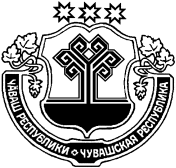 Ч+ВАШ  РЕСПУБЛИКИҪ/РП, РАЙОН/ЧУВАШСКАЯ РЕСПУБЛИКА ЦИВИЛЬСКИЙ РАЙОНҪ/РП, РАЙОН   АДМИНИСТРАЦИЙ/ЙЫШ+НУ2019 ç. ака  уйăхĕ 22-м\ш\ № 207Ҫ\рп. ХулиАДМИНИСТРАЦИЯЦИВИЛЬСКОГО РАЙОНАПОСТАНОВЛЕНИЕ22 апреля 2019 года № 207г. Цивильск